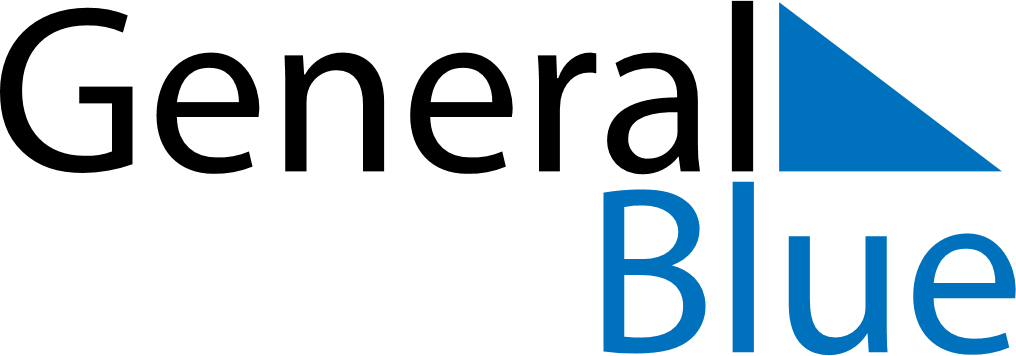 April 2022April 2022April 2022GreeceGreeceMondayTuesdayWednesdayThursdayFridaySaturdaySunday123456789101112131415161718192021222324Good FridayEaster Sunday252627282930Easter Monday